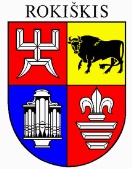 ROKIŠKIO RAJONO SAVIVALDYBĖS ADMINISTRACIJOS DIREKTORIUSĮSAKYMASDĖL KOMPIUTERINIŲ TECHNOLOGIJŲ ATNAUJINIMO PROGRAMOS LĖŠŲ SKYRIMO BENDROJO UGDYMO MOKYKLOMS2024 m. kovo 4 d. Nr. AV-143RokiškisVadovaudamasis Lietuvos Respublikos vietos savivaldos įstatymo 34 straipsnio 6 dalies 1 punktu, Rokiškio rajono savivaldybės 2024 metų biudžetu, patvirtintu Rokiškio rajono savivaldybės tarybos 2024 m. vasario 15 d. sprendimu Nr. TS-28 ,,Dėl Rokiškio rajono savivaldybės 2024 metų biudžeto patvirtinimo“, Rokiškio rajono savivaldybės kompiuterinių technologijų atnaujinimo programos lėšų naudojimo ir paskirstymo tvarkos aprašo, patvirtinto Rokiškio rajono savivaldybės tarybos 2023 m. balandžio 27 d. sprendimu Nr. TS-132 „Dėl Rokiškio rajono savivaldybės kompiuterinių technologijų atnaujinimo programos lėšų naudojimo ir paskirstymo tvarkos aprašo patvirtinimo“, 9 punktu ir atsižvelgdamas į komisijos Kompiuterinių technologijų atnaujinimo programos lėšų paskirstymui 2024 m. kovo 4 d. posėdžio protokolą Nr. 1:1. S k i r i u lėšas (30000,00 Eur) bendrojo ugdymo mokykloms iš programos „Ugdymo kokybės ir mokymosi aplinkos užtikrinimas“ (02) asignavimų, skirtų Kompiuterinių technologijų atnaujinimo programai įgyvendinti: 1.1. Rokiškio r. Juodupės gimnazijai – 8740,00 Eur;1.2. Rokiškio r. Obelių gimnazijai – 6390,00 Eur;1.3. Rokiškio Juozo Tūbelio progimnazijai – 5270,00 Eur;1.4. Rokiškio Senamiesčio progimnazijai – 2500,00 Eur;1.5. Rokiškio r. Pandėlio gimnazijai – 2500,00 Eur;1.6. Rokiškio r. Kamajų Antano Strazdo gimnazijai – 2500,00 Eur;1.7. Rokiškio mokyklai-darželiui „Ąžuoliukas“ – 2100,00 Eur.2. P a v e d u Švietimo ir sporto skyriaus vedėjui Aurimui Laužadžiui:2.1. kontroliuoti programos vykdymą, paskirtų asignavimų naudojimo teisėtumą ir ekonomiškumą;2.2. pasirašyti su 1 punkte nurodytomis bendrojo ugdymo mokyklomis savivaldybės biudžeto lėšų naudojimo sutartis.Šis įsakymas per vieną mėnesį gali būti skundžiamas Lietuvos administracinių ginčų komisijos Panevėžio apygardos skyriui (Respublikos g. 62, Panevėžys) Lietuvos Respublikos ikiteisminio administracinių ginčų nagrinėjimo tvarkos įstatymo nustatyta tvarka.Administracijos direktorius			Valerijus RancevasRita Elmonienė